Χάρτης ΕΚΦΕ Ν. Ιωνίας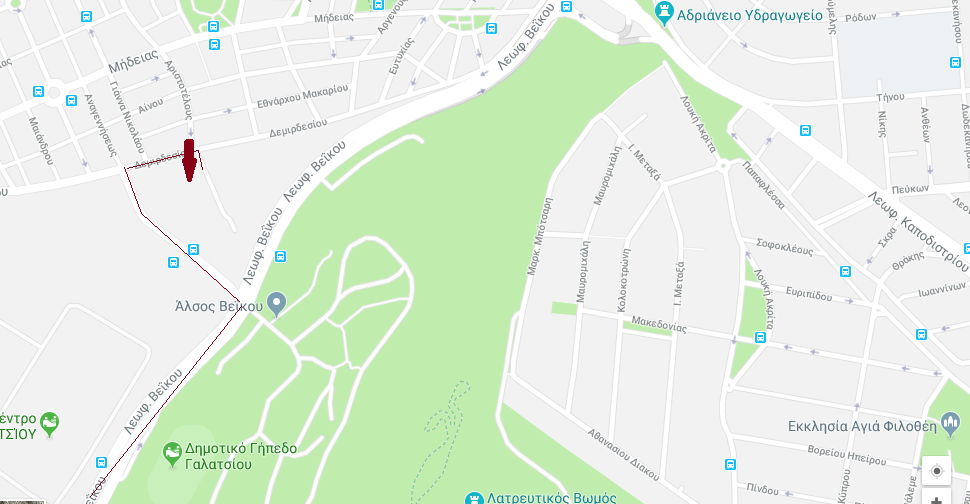 